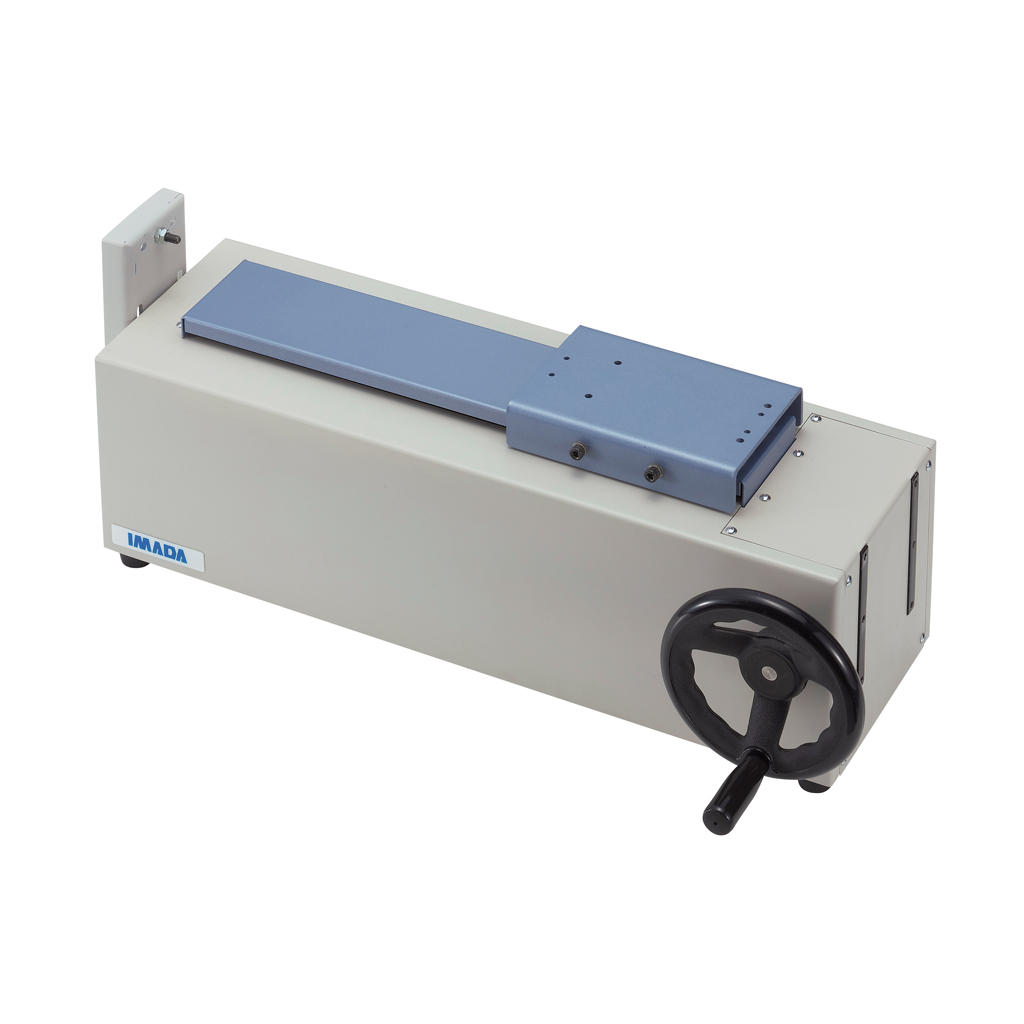 SH Series SpecificationsStandard Distance Meter SpecificationsModelCapacityStrokeTravel/RotationSH-110 or SH-110-S110 lbf--SH-220 or SH-220-S220 lbf11.8" (300mm)1.2mmSH-750 or SH-750-S750 lbf14.5" (370mm)0.6mmDisplayPush button for inch/mm, zero set and on/offResolution0.0005"/0.01 mmAccuracy0.1% of reading or 0.005"/0.1 mm whichever is greater